___________№ __________О внесении изменения в Перечень мест отбывания наказания в виде исправительных работ, назначенных осужденному, не имеющему основное место работы, утвержденный постановлением администрации города Чебоксары от 01.06.2022 № 1978Во исполнение ст. 50 Уголовного кодекса Российской Федерации, предусматривающей наказание в виде исправительных работ в отношении осужденных неработающих лиц, ст. 39 Уголовно-исполнительного
кодекса Российской Федерации администрация города Чебоксары
п о с т а н о в л я е т: Внести в Перечень мест отбывания наказания в виде исправительных работ, назначенных осужденному, не имеющему основное место работы, утвержденный постановлением администрации города Чебоксары от 01.06.2022 № 1978, изменение, дополнив позицию «Калининский район» строками 47-50 следующего содержания:«».2. Настоящее постановление вступает в силу со дня его официального опубликования.3. Контроль за исполнением настоящего постановления возложить на заместителя главы администрации города – руководителя аппарата.Глава администрации города Чебоксары                     		          Д.В. СпиринЧăваш РеспубликиШупашкар хулаАдминистрацийěЙЫШĂНУ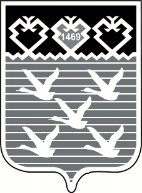 Чувашская РеспубликаАдминистрациягорода ЧебоксарыПОСТАНОВЛЕНИЕ47ООО «Торговый дом «Аверс» (Канашское шоссе, д.14)48ООО «Север+» (Мясокомбинатский проезд, д.14)49ООО «Производственная компания «Чебоксарский агрегатный завод» (пр. Мира, д.1)50ООО «Управляющая компания «Жилищный стандарт» 
(пр. Тракторостроителей, д.63/21)